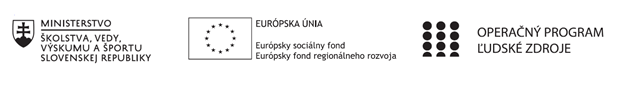 Správa o činnosti pedagogického klubu Príloha:Prezenčná listina zo stretnutia pedagogického klubuPríloha správy o činnosti pedagogického klubu              PREZENČNÁ LISTINAMiesto konania stretnutia:  ZŠ , M. R. Štefánika  910/51, Trebišov,   učebňa č.63Dátum konania stretnutia:  07.10.2019Trvanie stretnutia:  od  14.00 hod	do 16.00 hod	Zoznam účastníkov/členov pedagogického klubu: Klub učiteľov MATG a PRIG II. stupeň ZŠMeno prizvaných odborníkov/iných účastníkov, ktorí nie sú členmi pedagogického klubu  a podpis/y:Prioritná osVzdelávanieŠpecifický cieľ1.1.1 Zvýšiť inkluzívnosť a rovnaký prístup ku kvalitnému vzdelávaniu a zlepšiť výsledky a kompetencie detí a žiakovPrijímateľZákladná škola, M.R. Štefánika 910/51, 07501 TrebišovNázov projektuZvýšenie čitateľskej, matematickej a prírodovednej gramotnosti žiakov základnej školyKód projektu  ITMS2014+312011R032Názov pedagogického klubu Klub učiteľov MATG a PRIG II. stupeň ZŠDátum stretnutia  pedagogického klubu07.10.2019Miesto stretnutia  pedagogického klubuZŠ , M.R.Štefánika 910/51, TrebišovMeno koordinátora pedagogického klubuMgr. Eva GibováOdkaz na webové sídlo zverejnenej správywww.zsmrstv.edupage.orgManažérske zhrnutie:Kľúčové slová : čitateľská gramotnosť, prírodovedná gramotnosť,  matematická gramotnosť, tvorba testov,  tvorba prezentácií, tvorba  interaktívnych cvičení, tvorba projektovCieľom stretnutia bolo vytvárať  rôzne typy úloh a cvičení na podporu zvýšenia čitateľskej, matematickej a prírodovednej gramotnostipre školskú elektronickú databázu.Manažérske zhrnutie:Kľúčové slová : čitateľská gramotnosť, prírodovedná gramotnosť,  matematická gramotnosť, tvorba testov,  tvorba prezentácií, tvorba  interaktívnych cvičení, tvorba projektovCieľom stretnutia bolo vytvárať  rôzne typy úloh a cvičení na podporu zvýšenia čitateľskej, matematickej a prírodovednej gramotnostipre školskú elektronickú databázu.Hlavné body, témy stretnutia, zhrnutie priebehu stretnutia: Prítomní členovia klubu sa zhodli že , ak chceme zvýšiť motiváciu žiakov  k prírodovednému  a matematickému vzdelávaniu,  je potrebné zahrnúť do vyučovania také aktivity, ktoré zvyšujú u žiakov zvedavosť, záujem objavovať a skúmať podstatu javov , kreativitu pri tvorbe projektov. Na tomto zasadnutí sme sa zamerali na vytváranie podnetových úloh a praktických aktivít, ktoré rozvíjajú prírodovedné bádanie a experimentovanie. (test, cvičenie, pokus, experiment, demonštrácia)  . Každý člen klubu vytváral podľa svojho zamerania  praktické aktivity s tematickým zameraním. Úlohy sa vytvárali v dostupných aplikáciách – Microsoft Office, alf, edupage.  Východiskom pre tvorbu úloh a aktivít  bol obsahový a výkonový štandard prírodovedných predmetov (biológia, fyzika, geografia, matematika, chémia ). Úlohy sme tvorili v rôznych úrovniach :1. Kontext (situácia) – okolnosti úlohy v rámci oblastí vedy, techniky a technológií. 2. Vedomosti (obsah) – chápanie sveta prírody na základe prírodných vied, ktoré okrem vedomostí o svete prírody zahŕňa i poznatky o vede ako takej. 3. Kompetencie (procesy, postupy) – schopnosť identifikovať, odlíšiť prírodovedné témy, otázky, problémy od tém, otázok či problémov z iných oblastí, odborne vysvetliť prírodné javy a vyvodiť závery. 4. Postoje – prejavenie záujmu o prírodné vedy, podpora výskumných aktivít a motivácie konať zodpovedne, napríklad v prospech prírodných zdrojov alebo životného prostredia.Podnet – stimul- kontext  je úvodná informácia, text. Podľa charakteru úlohy môže ísť o text rôznej dĺžky doplnený tabuľkou, grafom, schémou, obrázkom alebo iným zobrazením. Text nastoľuje situáciu a problém, ktorý by mal žiak spracovať.Pre tvorbu úloh na rozvoj matematickej gramotnosti   boli zvolené nasledovné matematické situácie:Človek a príroda;Človek a práca;Osobný svet človeka Pre tvorbu úloh na rozvoj prírodovednej gramotnosti   boli zvolené nasledovné prírodovedné situácie:Vzduch ;Voda ;Globálne problémy ľudstvaHlavné body, témy stretnutia, zhrnutie priebehu stretnutia: Prítomní členovia klubu sa zhodli že , ak chceme zvýšiť motiváciu žiakov  k prírodovednému  a matematickému vzdelávaniu,  je potrebné zahrnúť do vyučovania také aktivity, ktoré zvyšujú u žiakov zvedavosť, záujem objavovať a skúmať podstatu javov , kreativitu pri tvorbe projektov. Na tomto zasadnutí sme sa zamerali na vytváranie podnetových úloh a praktických aktivít, ktoré rozvíjajú prírodovedné bádanie a experimentovanie. (test, cvičenie, pokus, experiment, demonštrácia)  . Každý člen klubu vytváral podľa svojho zamerania  praktické aktivity s tematickým zameraním. Úlohy sa vytvárali v dostupných aplikáciách – Microsoft Office, alf, edupage.  Východiskom pre tvorbu úloh a aktivít  bol obsahový a výkonový štandard prírodovedných predmetov (biológia, fyzika, geografia, matematika, chémia ). Úlohy sme tvorili v rôznych úrovniach :1. Kontext (situácia) – okolnosti úlohy v rámci oblastí vedy, techniky a technológií. 2. Vedomosti (obsah) – chápanie sveta prírody na základe prírodných vied, ktoré okrem vedomostí o svete prírody zahŕňa i poznatky o vede ako takej. 3. Kompetencie (procesy, postupy) – schopnosť identifikovať, odlíšiť prírodovedné témy, otázky, problémy od tém, otázok či problémov z iných oblastí, odborne vysvetliť prírodné javy a vyvodiť závery. 4. Postoje – prejavenie záujmu o prírodné vedy, podpora výskumných aktivít a motivácie konať zodpovedne, napríklad v prospech prírodných zdrojov alebo životného prostredia.Podnet – stimul- kontext  je úvodná informácia, text. Podľa charakteru úlohy môže ísť o text rôznej dĺžky doplnený tabuľkou, grafom, schémou, obrázkom alebo iným zobrazením. Text nastoľuje situáciu a problém, ktorý by mal žiak spracovať.Pre tvorbu úloh na rozvoj matematickej gramotnosti   boli zvolené nasledovné matematické situácie:Človek a príroda;Človek a práca;Osobný svet človeka Pre tvorbu úloh na rozvoj prírodovednej gramotnosti   boli zvolené nasledovné prírodovedné situácie:Vzduch ;Voda ;Globálne problémy ľudstvaZávery a odporúčania:Naďalej vytvárať rôzne tematické  úlohy, testy, cvičenia na rozvoj čitateľskej, prírodovednej a matematickej gramotnosti  a   implementovať ich do vyučovania matematiky a prírodovedných predmetov v rôznych fázach vyučovania. Závery a odporúčania:Naďalej vytvárať rôzne tematické  úlohy, testy, cvičenia na rozvoj čitateľskej, prírodovednej a matematickej gramotnosti  a   implementovať ich do vyučovania matematiky a prírodovedných predmetov v rôznych fázach vyučovania. Vypracoval (meno, priezvisko)RNDr. Tatiana JenčováDátum07.10.2019PodpisSchválil (meno, priezvisko)Mgr. Eva GibováDátum08.10.2019PodpisPrioritná os:VzdelávanieŠpecifický cieľ:1.1.1 Zvýšiť inkluzívnosť a rovnaký prístup ku kvalitnému vzdelávaniu a zlepšiť výsledky a kompetencie detí a žiakovPrijímateľ:Základná škola, M.R. Štefánika 910/51, 07501 TrebišovNázov projektu:Zvýšenie čitateľskej, matematickej a prírodovednej gramotnosti žiakov základnej školyKód ITMS projektu:ITMS2014+312011R032Názov pedagogického klubu:Klub učiteľov MATG a PRIG II. stupeň ZŠč.Meno a priezviskoPodpisInštitúcia1Gabriela BelasováZŠ, M.R. Štefánika 910/51, 07501 Trebišov2Eva GibováZŠ, M.R. Štefánika 910/51, 07501 Trebišov3Dana JackováZŠ, M.R. Štefánika 910/51, 07501 Trebišov4Tatiana JenčováZŠ, M.R. Štefánika 910/51, 07501 Trebišov5Natália PeterčákováZŠ, M.R. Štefánika 910/51, 07501 Trebišov6Eva StrivinskáZŠ, M.R. Štefánika 910/51, 07501 Trebišov7Tatiana TkáčováZŠ, M.R. Štefánika 910/51, 07501 Trebišov8.Lucia JuraškováZŠ, M.R. Štefánika 910/51, 07501 Trebišovč.Meno a priezviskoPodpisInštitúcia